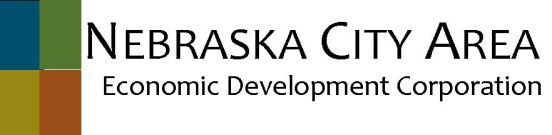 Partnership Benefits & ApplicationWhat is in it for you – Partnership BenefitsExposure on the Nebraska City Area EDC's website Partnership Page with link to your website (Government & Platinum Partners entitled to logo recognition with link).Access to “Economic eNotes”, a monthly eNewsletter containing economic development issues and activities impacting the future of our community and area.Recognition as an involved and supportive partner for development of   and  -	Prospects view partnerships as indicators of development support and growth.Notification of upcoming workshops, events, and training seminars to assist in partner/business development.Recognition as a Partner at the Annual Partner & Industry SocialWho Should Become A PartnerAgricultureComputer TechnologyConstructionEducationEnergyEngineering & Architecture FirmsFinance & InsuranceIndividuals interested in Economic DevelopmentLocal GovernmentManufacturingNon-Profit OrganizationsProfessionalProperty & Real EstateRetailTransportationTourism & HospitalityPartnership Levels: Funds are used to further economic development in Nebraska City/Otoe County. See Annual Pledges For Future - pg 2.						                           Annual Contribution:				Government Partner				$5,000+					Platinum Partner (logo w/link)		$2,500+							Gold Partner					$1,000		Silver Partner					$500			Bronze Partner				$250		Affiliate Partner				$100Payment Information:    Government     Platinum     Gold     Silver     Bronze     Affiliate    Name of Organization: 							        Date: 			Accounting Contact: 									 			Mailing Address (billing):											City: 						 State: 				 Zip: 				Phone: 		 Fax: 			 E-mail:			Web Site: 			  	Check Enclosed: Make payable to Nebraska City Area Economic Development Corporation	Bill me at:  _____________________________________________________________Please complete both pages and return to Director@NebraskaCityareaedc.org or mail to address above.Partner Profile • Contact InformationMain Contact Information:				       Date:________________Company/Organization Name (as it will appear on website): 							Owner’s Name: 												Main Contact Person: 						Title:						 Main Contact E-mail (will receive communications): 								Street Address: 					 City: 			 State: 	               Zip: 			Mailing Address: 					 City: 			 State: 	               Zip: 		Phone: 		Cell:			Fax:			 Web Site: 					  May we link to your website from the Partnership listing, Government/Platinum only?    Yes		 No 		May we use your organizations logo on our websites, Government/Platinum only?    	Yes		 No 		Will you allow us to link to Nebraska City Area EDC from your website? We will provide logo & link.Yes	 No 	Total # Employees: ___________Part-time	      Full-time		# Male___________# Female_________Industry Classification Code:        SIC Code: _______________	or       NAICS Code: ______________Annual Pledges for Future: To further support Nebraska City Area EDC's programming and to assist in our budget planning, our organization pledges the following annual contributions. 	 Area EDC will send annual invoice... 		$___________   in 2017-2018  		$___________   in 2018-2019  		$___________   in 2019-2020  Additional Contacts: To receive monthly eNewsletter:   (please print)Contact Person: 						E-mail						Contact Person: 						E-mail						Contact Person: 						E-mail						Contact Person: 						E-mail						:  to Grow